OKRA GIERLE - Februari 2024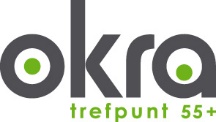 Open Kristelijk Respectvol Actief – Gepassioneerd Gepensioneerd GierleInfo zie onze website www.okra.be/trefpunt/gierle Opmerking: Tijdens de maand februari geen bezoekje van onze wijkverantwoordelijke. Bezinning: 	Nieuw LevenDe dagen lengen al, de zon geeft wat meer warmte en het donkere is plaats aan’t maken voor nieuw licht.De vroege bloemen en plantjes steken hun kopje al boven de aarde. Het geeft ons weer kracht om er tegenaan te gaan en met volle moed open te staan voor mensen die verlangen naar warme woorden.We moeten dankbaarheid zijn voor al dit mooie waar we van kunnen genieten. Laten we dit doorgeven en ontvangen want we hebben toch allen een hart gekregen dat klopt om lief te hebben en elkaar te steunen.Overlijdensberichten Irène Sauvillers 83jr, overleden op 14 januari 2024. Vanwege Okra Gierle, onze oprechte deelneming aan gans de familie.Wekelijkse Activiteiten Maandag	Crea			13u00		’t Trefpunt			ChrisOm de 14dagen, gelijk aan groene bakMaandag	Petanque		13u00		Poeyelhei			Jef en BrigittaDinsdag	Wandelen (Pittig)	  9u00		’t Centrum			BettieDinsdag	Wandelen (kalm)	14u00		't Centrum			JeannettaDonderdag	Fietsen		13u00		't Centrum			Roger en JeffenVrijdag	Petanque		13u00		Poeyelhei			Jef en BrigitteVoordracht BIB Lille  - “Gepassioneerd Gepensioneerd” Mark Claus Dinsdag 6 februari 2024 van 13u30 tot 15u30Waar: Bib te Lille, Kerkstraat 22bInschrijven verplicht voor 03/02/24 via wijkverantwoordelijke, bestuur Okra Gierleof rechtstreeks via de Bib:  tel. 014/88 19 20 - email: bibliotheek@lille.beInhoud: Stoppen met werken is een afscheid en een nieuw begin voor je leven en dat van je partner. Mark Claus schreef een boek “Met plezier met pensioen”. Hij geeft een interactieve presentatie en concrete tips om je voor te bereiden op je pensioen.Pannenkoekendag – Okra TielenZondag 18 februari 2024 van 11u30 tot 17uWaar: OC, Kasteeldreef 34 te TielenKom smullen van de overheerlijke pannenkoeken en/of een lekker stukje taart bij het nabijgelegen Trefpunt Tielen. Aanrader en zeker doen.Hikers - Wandelclub OKRA Kempen Dinsdag 20 februari‘24 om 9u30 – afstand +/- 20kmStartlocatie: Bezoekerscentrum de Liereman – Schuurhovenberg 43– Oud-TurnhoutPauze: in de LieremanLunch: zelf meebrengen - Begeleiding: André Inschrijven voor 15/2/24 via kempen@okra.be of bestuur OKRA GierleZorgvolmacht – Gratis Info avond van KWBDonderdag 29 februari 2024 start 19u30 – Iedereen welkomWaar: Trefpunt, Kloosterstraat 1, Gierleinhoud: Het is zeker interessant voor iedereen die een dagje ouder wordt en zich zorgen maakt over hoe het moet gaan wanneer je fysiek of mentaal wat minder goed bent.Notaris Verhaert zal in detail duidelijk maken wat een zorgvolmacht precies is, in welke situaties dit zinvol kan zijn, hoe deze kan opgesteld en geregistreerd worden.Groepsaankoop Fietshelmen – Voorjaar 2024Op zoek naar een goede en niet al te dure fietshelm?Zeker interessant, de groepsaankoop die OKRA-Sport+ aanbied. Amper 34,95€ per stuk.Kleuren en maten:Wit: maat 52/57 of 56/59 - Zwart: maat 52/57 of 56/59Bestellen: voor 14/2/24 = levering begin maart - voor 31/3/24 = levering halverwege aprilBestellingen: via bestuur of wijkverantwoordelijke van OKRA Gierle Inspiratiedag Zingeving – Op weg naar EmmausVrijdag 22 maart 2024 van 10u tot 16u – Iedereen welkomWaar: CC Colibrant, Deensestraat 6/7 te Lierinhoud: Verhalen van 2000jr geleden om de gebeurtenissen in ons leven om te buigen tot een kans om te groeien. Hierbij komen gedichten, liederen, evangelieteksten en schilderijen aan bod. Inspirerende dag voor iedereen die zin zoekt en positief in het leven wil blijven staan.Praktische info:- Prijs: 7,5€pp (broodjesmaaltijd inbegrepen)- Inschrijving: voor 8 maart 2024 via bestuur of wijkverantwoordelijke.Digitaal Mee – ItsmeItsme, we hebben er al van gehoord en velen onder jullie gebruiken het al maar hebben het misschien nog niet helemaal onder de knie.We willen een dag organiseren waar alles haarfijn wordt uitgelegd van begin tot einde, dus vanaf het installeren tot ermee werken. Samen met Kato Aerts gaan we hiermee aan de slag. Met aangepaste begeleiding, zowel in groep als individueel.Geïnteresseerde mogen zich kandidaat stellen via OKRA Gierle. De locatie en datum worden in de volgende nieuwsbrief kenbaar gemaakt.Aarzel niet en denk niet te vlug ‘dat is niks voor mij’ of ‘dat kan ik niet’. Het wordt laagdrempelig aangeleerd.